MSRS Report Format DocumentationSynchronized Reserve Tier 1 CreditsVersion 6Revision HistoryReportMSRS Report Name: Synchronized Reserve Tier 1 CreditsReport short name for User Interface: Synchronized Reserve Tier 1 CreditsDownload File Name Abbreviation: SRT1CrData Granularity: HourlyFrequency: Updated dailyRange Displayed on Report: Start Date through End Date Supported Billing Line ItemsSynchronized Reserve Credit (2360)Report Content SummaryThis report displays the customer account’s hourly Synchronized Reserve Tier 1 Credit for each unit that the customer account owns or jointly owns and where the unit’s Tier 1 Credit is greater than 0.  The credits in this report do not reflect the customer account’s share of jointly owned units. All owners will see the full credit assigned to the unit.Summary of Changes and Special LogicThe date range total row will only appear in the online version of the report.  It will not appear in the CSV and XML versions of the report.The Report will now display EPT and GMT Hour Ending.This report will display the generator’s Tier 1 Adjustment.Trade dates prior to 10/1/2012, the Tier 1 Premium Price ($) column will display the average of the 5-minute LMPs calculated during the synchronized reserve event plus $50/MWh.Trade dates 10/1/2012 forward, during hours where the Non-Synchronized Reserve Market Clearing Price is non-zero for the applicable reserve zone or subzone,  the Tier 1 Premium Price ($) column will display the Synchronized Reserve Market Clearing Price.Trade dates 10/1/2012 forward, during hours where the Non-Synchronized Reserve Market Clearing Price is non-zero for the applicable reserve zone or subzone,  the RT LMP ($) column will display the zero.Report ColumnsThe following columns will appear in the body of the report:CSV Report ExampleSee Excel file titled “Synchronized Reserve Tier 1 Credits CSV Format.csv”XML Report ExampleSee XML file titled “Synchronized Reserve Tier 1 Credits XML Format.xml”HyperlinksThe online version of this report does not contain hyperlinks.9   Supporting CalculationsFor Trade dates prior to 10/1/2012, If Tier 1 Synch Reserve Response (2360.20) is <= Synch Reserve Capability (2360.21): 		Tier 1 Credit MWh (2360.23) =  Tier 1 Synch Reserve Response (2360.20) + Tier 1 Adjustment (2360.22)If Tier 1 Synch Reserve Response (2360.20) is > Synch Reserve Capability (2360.21):Tier 1 Credit MWh (2360.23) = Synch Reserve Capability (2350.21) + Tier 1 Adjustment (2360.22)Tier 1 Credits (2360.24) = Tier 1 Credit MWh (2360.23) * (Tier 1 Premium Price (3000.64) – RT Generator LMP (3000.25))For trade dates 10/1/2012 forward, If the Non-Synchronized Reserve Market Clearing Price is zero and there is a synchronized reserve event in the applicable reserve zone or sub-zone then:If Tier 1 Synch Reserve Response (2360.20) is <= Synch Reserve Capability (2360.21): 		Tier 1 Credit MWh (2360.23) =  Tier 1 Synch Reserve Response (2360.20) + Tier 1 Adjustment (2360.22)If Tier 1 Synch Reserve Response (2360.20) is > Synch Reserve Capability (2360.21):Tier 1 Credit MWh (2360.23) = Synch Reserve Capability (2350.21) + Tier 1 Adjustment (2360.22)If the Non-Synchronized Reserve Market Clearing Price is non-zero and there is no synchronized reserve event in the applicable reserve zone or sub-zone, then the Tier 1 Sync Reserve Response (2360.20), Synch Reserve Capability (2360.21), and the Tier 1 Adjustment (2360.22) columns will display nulls and the Tier 1 Credit MWh (2360.23) will display the Tier 1 estimate MWh.  If the Non-Synchronized Reserve Market Clearing Price is non-zero and there is a synchronized reserve event in the applicable reserve zone or sub-zone, then:  Tier 1 Credit MWh (2360.23) =  Min(Tier 1 Synch Reserve Response (2360.20) , Tier 1 estimated amount)During the hours where the Non-Synchronized Reserve Market Clearing Price is non-zero for the applicable reserve zone or subzone, then:Tier 1 Premium Price (3000.64) = Synchronized Reserve Market Clearing PriceRT Generator LMP (3000.25) = 0Tier 1 Credits (2360.24) = Tier 1 Credit MWh (2360.23) * (Tier 1 Premium Price (3000.64) – RT Generator LMP (3000.25))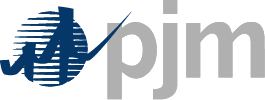 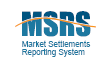 DateRevisionDescription1Initial Distribution2Updated the XML column name for the Tier 1 Premium Price column from TIER1_PREMUIM_PRICE to TIER1_PREMIUM_PRICE3Updated Tier 1 Credit MWh calculation11/5/20124Updated ‘Summary of Changes and Special Logic‘ section for Tier 1 Premium Price ($) and RT LMP ($) columns effective 10/1/20128/7/20145Updated Supporting Calculations section to provide more detailed information about the data that appears on the report2/21/20206Removed all references to eSchedule(s) and/or eSchedule(s) reportsOnline and CSV Column NameXML Column NameColumn NumberData TypeCustomer IDCUSTOMER_ID4000.01INTEGERCustomer CodeCUSTOMER_CODE4000.02VARCHAR2(6)EPT Hour EndingEPT_HOUR_ENDING4000.05VARCHAR2(40)mm/dd/yyyy HH24 format(Displays first hour of the day as hour 1 and last hour of the day as hour 24)GMT Hour EndingGMT_HOUR_ENDING4000.06VARCHAR2(40)mm/dd/yyyy HH24 format(Displays first hour of the day as hour 1 and last hour of the day as hour 00 of the following day)Unit IDUNIT_ID4000.63NUMBER(8,0)Unit NameUNIT_NAME4000.64VARCHAR2(60)Unit Ownership ShareUNIT_OWNERSHIP_SHARE3000.80NUMBERSynch Reserve Event Start Time (EPT)SYNCH_RES_EVENT_START_TIME4000.36DATE 
mm/dd/yyyy hh:mm:ss in online and CSV formats,yyyy-mm-ddThh:mm:ss in XML formatSynch Reserve Event End Time (EPT)SYNCH_RES_EVENT_END_TIME4000.37DATE 
mm/dd/yyyy hh:mm:ss in online and CSV formats,yyyy-mm-ddThh:mm:ss in XML formatTier 1 Synch Reserve Response (MWh)TIER1_SYNCH_RES_RESPONSE2360.20NUMBERSynch Reserve Capability (MWh)SYNCH_RES_CAPABILITY2360.21NUMBERTier 1 Adjustment (MWh)TIER1_ADJUSTMENT2360.22NUMBERTier 1 Credit MWhTIER1_CREDIT_MWH2360.23NUMBERTier 1 Premium Price ($/MWh)TIER1_PREMIUM_PRICE3000.64NUMBERRT Generator LMP ($/MWh)RT_GENERATOR_LMP3000.25NUMBER(12,6)Tier 1 Credit ($)TIER1_CREDIT2360.24NUMBER(22,2)VersionVERSION4000.07VARCHAR2(12)